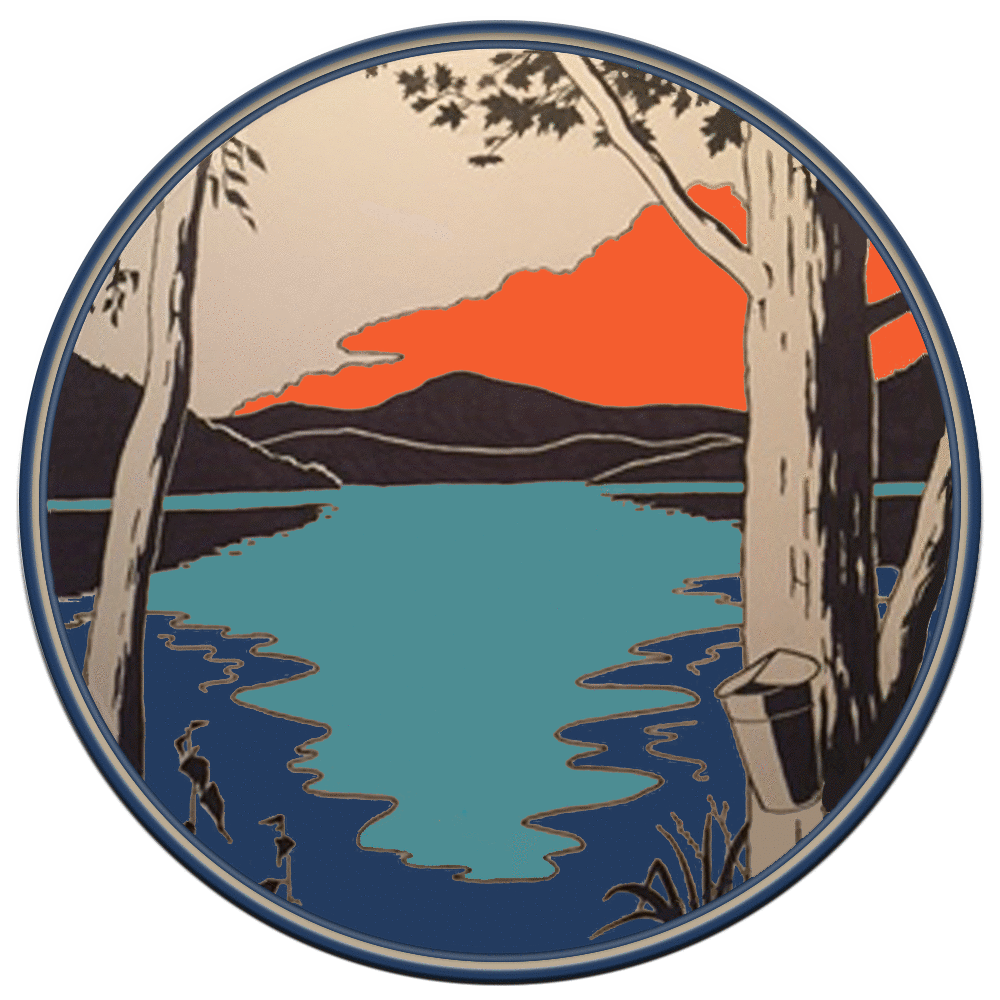 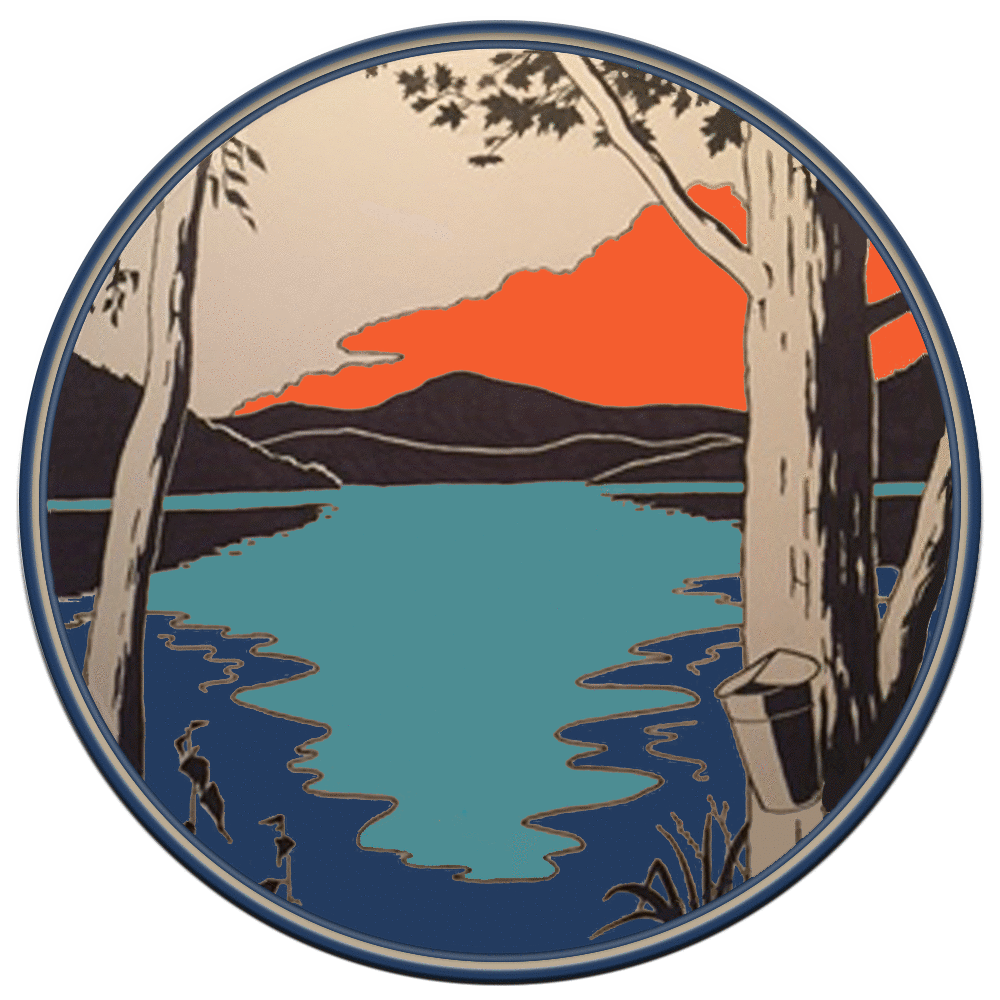                               Town of Whitingham                             Office of the Selectboard                                  MINUTES OF OCTOBER 24, 2018These Minutes shall be accepted into the public record (with any corrections noted) at a future meeting of the Whitingham Selectboard.The Whitingham Selectboard held a regular meeting on Wednesday, October 24, 2018 at 7:30PM in the Selectboard Office of the Municipal Center, 2948 VT Route 100, Jacksonville, VT.Selectboard members present: Keith Bronson, Chair; members Karl Twitchell and Robin Kingsley.  Others present: Gig Zboray, Selectboard Office Administrator; Stanley Janovsky, Jr., Road Commissioner.Call to Order.  Additions or Changes to AgendaKeith Bronson called the meeting to order at 7:30PM.  There was one addition to the agenda (open sand bids).Hearing of visitors Stanley Janovsky noted that the cemeteries around town have many grave markers that are knocked over. He would like the Selectboard to write a letter to the Cemetery Commissioners and note that Mark Spiller of Somerset has expressed interest in fixing the stones.Open Sand BidsMitchell Sand & Gravel – 9/16” road sand delivered $19.50 cubic yardBazin Brothers – 9/16” road sand delivered $16 per cubic yardZaluzney Excavating – 9/16” road sand delivered $21.49 per cubic yardThe highway has never gotten sand from Bazin but the price is great, Mr. Janovsky recommended we accept their bid.  A motion was made by Robin Kingsley to accept Bazin Brothers bid for 9/16” road sand delivered to the highway garage at $16 per cubic yard, seconded by Karl Twitchell, all in favor with Keith Bronson casting his vote.Sewer Department - sign quarterly reportThe sludge quarterly report was reviewed and signed. A motion was made by Karl Twitchell for Keith Bronson to sign the quarterly sludge report, seconded by Robin Kingsley, all in favor with Keith Bronson casting his vote.Transfer Station noneEducation Funding Litigation noneApproval of Payables Warrant – October 25, 2018  Gig noted that the annual service contract with Brook Field Service for the school generator is in the payables.  A motion was made by Robin Kingsley to approve Payables Warrant W1918 dated October 25, 2018 and for Keith Bronson to sign the generator contract, seconded by Karl Twitchell, all in favor with Keith Bronson casting his vote.Approval of Payroll Warrant – October 25, 2018A motion was made by Robin Kingsley to approve Payroll Warrant W1917 dated October 25, 2018, seconded by Karl Twitchell all in favor with Keith Bronson casting his vote. Approval of Minutes of October 10, 2018A motion was made by Robin Kingsley to approve the Minutes of October 10, 2018 as written, seconded by Karl Twitchell, all in favor with Keith Bronson casting his vote.Other business / Office Administrator – as needed  Determine location of town meeting 2019:   A motion was made by Robin Kingsley to hold 2019 Town Meeting in the Municipal Center in Jacksonville, seconded by Karl Twitchell, all in favor. The are several reasons behind this decision such as easier access for senior citizens, lower attendance records, sound quality and the fact that the school building is no longer town owned.Review and sign Listers/Somerset agreement: A motion was made by Karl Twitchell to enter into agreement with the Town of Somerset, seconded by Robin Kingsley, all in favor.Upcoming meeting schedule:  We will have a regular meeting on November 5th.  The next scheduled meeting is November 21st which is the night before Thanksgiving.  A motion was made by Robin Kingsley to appoint Keith Bronson or Robin Kingsley to sign the warrants for the Thanksgiving week pay period, seconded by Karl Twitchell, all in favor.The sewer 20-year evaluation “kick-off” meeting is tomorrow at 9am.AdjournA motion to adjourn was made by Karl Twitchell, seconded by Robin Kingsley, all in favor.Keith Bronson adjourned the meeting at 7:59pm. Respectfully submitted, ~Gig Zboray